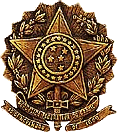 MINISTÉRIO DA EDUCAÇÃO UNIVERSIDADE FEDERAL DO PIAUÍ CENTRO DE CIÊNCIAS HUMANAS E LETRASCOORDENAÇÃO DO PROGRAMA DE PÓS-GRADUAÇÃO EM HISTÓRIACampus Universitário Ministro Petrônio Portela, Ininga CEP 64049-550 Teresina – Piauí / Fone: [86] 3215-5973 / E-mail: mhisbrasil@gmail.brPortaria nº ___2__/2021-PPGHBO Presidente da Comissão de Bolsas FAPEPI/Demanda Social do PROGRAMA DE PÓS-GRADUAÇÃO EMHISTÓRIA DO BRASIL da Universidade Federal do Piauí, no uso de suas atribuições e, considerando o resultado da seleção de bolsistas do Edital Interno nº 002/2021 – PPGHB/CCHL/UFPI.RESOLVE:TORNAR PÚBLICO o resultado da seleção de Bolsas FAPEPI/Demanda Social para os alunos do Curso de Doutorado em História do Brasil – Turma 2021/2025.Teresina - PI, 10 de setembro de 2021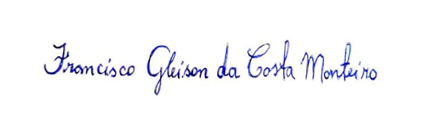 Prof. Dr. Francisco Gleison da Costa Monteiro Presidente da Comissão de Bolsas FAPEPI/Demanda SocialNomeClassificaçãoSituaçãoGustavo Silva Moura1º LugarClassificado/ContempladoGizeli da Conceição Lima2º LugarClassificadoJúlio César Alves Pereira Nunes3º LugarClassificado